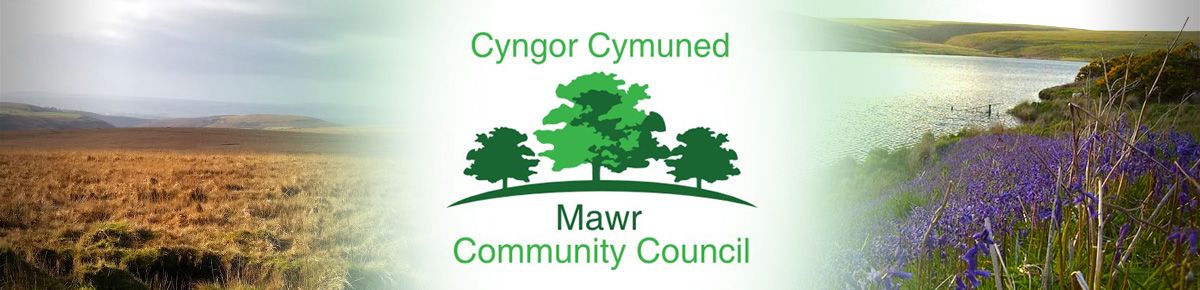 Ms. M. L. Gabriel – Davies,Clerk / Responsible Financial OfficerC/O Penmount,150 Alexandra Road, Gorseinon, Swansea SA4 4PETelephone; 01792 896789email:  clerk.rfo@mawrcommunitycouncil.cymru     www.mawrcommunitycouncil.org.ukCouncillors are summoned to attend a meeting of the Mawr Community Council held remotely via Zoom Monday 21st February 2022 at 7.00pm.Even though the Community Council meetings are being held remotely at present via Zoom, members of the press and public are entitled to attend. Anyone wishing to attend should contact the Clerk via email by Friday prior to the date of the meeting to obtain the appropriate link.The order of business shall be as follows:Apologies for absenceDeclarations of Interest Public Forum –Report on Status of Grants – Biodiversity Project, etc.Report from the Swansea City County CouncillorConfirmation of the accuracy of the minutes from the last meeting held on 10 January 2022 Matters arising from the minutes - Clerk to update/adviseConfirmation of Precept requirement 2022/23Halls update:         Garnswllt Hall – Temporary Clerk/Cllr Tom Roberts                        Felindre Welfare Hall – Cllr Paul Northcote                        CCP Welfare Hall – Cllr L FrameMay 2022 Elections and Administrative IssuesReports from committees, sub committees and working parties Report from the Chairperson Clerk’s General Report: Update on matters of relevance Report from the Community Councillors To consider planning applications: (already circulated) CorrespondenceFinancial Reports - To receive outstanding Financial ReportsStaff Matters - This section is confidential and is therefore closed to the public as agreed in full councilDate and time of next meetingM. L. Gabriel – Davies, Clerk and Responsible Financial Officer